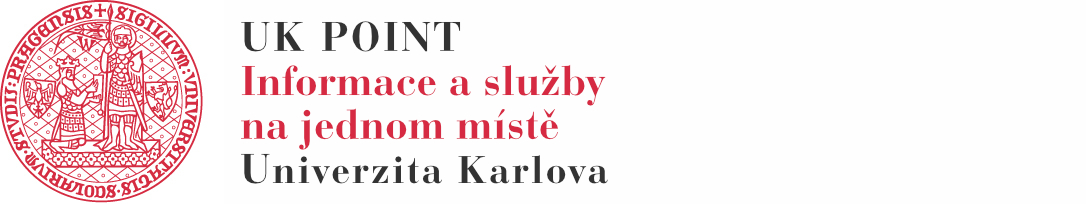 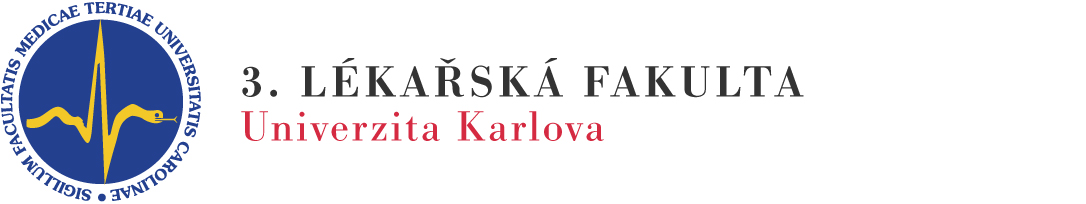 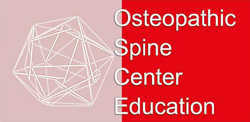  ANATOMICAL COURSE OF AXIAL SCELETON FOR OSTEOPATHIC SPINE CENTER EDUCATION BOLOGNA                 PRAGUE  16.-17.9.202416.9. 20249:00- 9:30        REGISTRATION9:30- 11:00     INTRODUCTION TO TOPIC OF SKULL- BONES, SUTURES, SINUSIS11:00- 11:15   COFFEE BREAK11:15- 12:30   DEMONSTRATION OF BASIS CRANI INTERNA12:30- 14:00   LUNCH14:00- 15:00   DEMONSTRATION OF ORBIT,  NASAL CAVITY  HARD PALATE15:00- 15:15   COFFEE BREAK15:15- 16:15   DEMONSTRATION OF WET PREPARATES 16:15- 16:30   COFFEE BREAK16:30- 17:30   DEMONSTRATION OF WET PREPARATES17.9.20249:00- 10:30    INTRODUCTION TO VERTEBRA COLUMN- DESCRIPTION OF VERTEBRAS10:30- 11:00  COFFEE BREAK11:00- 12:30   ARTICULATION OF VERTEBRA COLUMN, PELVIS12:30- 14:00   LUNCH14.00- 15:30   DEMONSTRATION OF WET PREPARATES15:30- 16:00   COFFEE BREAK16:00- 17:00   DEMONSTRATION OF WET PREPARATES               ANATOMICAL COURSE OF VISCERAL ORGANS FOROSTEOPATHIC SPINE CENTER EDUCATION BOLOGNA                 PRAGUE  19.-20.9.202419.9.20239:00- 10:30    THORACIC WALL (BONES, MUSCLES, NERVES) WET PREPARATE10:30- 11:00  COFFEE BREAK11:00- 12:30   HEART - WET PREPARATE12:30- 14:00   LUNCH14.00- 15:30   LUNGS - WET PREPARATE15:30- 16:00   COFFEE BREAK16:00- 17:00   PLEURA AND DIAPHRAGMA20.9.20249:00- 10:30    ABDOMINAL WALL (BONES, MUSCLES, NERVES) WET PREPARATE10:30- 11:00  COFFEE BREAK11:00- 12:30   GASTER, DUODENUM, INTESTINE - WET PREPARATE12:30- 14:00   LUNCH14.00- 15:30   LIVER, PANCREAS, PERITONEUM- WET PREPARATE15:30- 16:00   COFFEE BREAK16:00- 17:00   PELVIS,  UROGENITAL ORGANS - WET PREPARATE